                                        Witam Was Wszystkich Bardzo Serdecznie!!!!	 	Dzisiaj zapraszam do wysłuchania wiersza  czytanego przez Waszych Rodziców lub rodzeństwo  pt. " JAJKO"  Jana Brzechwy na podstawie, którego poznamy literkę J,j  5-latki po wysłuchaniu wiersza narysują ilustrację do wysłuchanej treści.JajkoByło sobie raz jajko mądrzejsze od kury. 
Kura wyłazi ze skóry, 
Prosi, błaga, namawia: "Bądź głupsze!" 
Lecz co można poradzić, kiedy ktoś się uprze? 

Kura martwi się bardzo i nad jajkiem gdacze, 
A ono powiada, że jest kacze. 

Kura prosi serdecznie i szczerze: 
"Nie trzęś się, bo będziesz nieświeże." 
A ono właśnie się trzęsie 
I mówi, że jest gęsie. 

Kura do niego zwraca się z nauką, 
Że jajka łatwo się tłuką, 
A ono powiada, że to bajka, 
Bo w wapnie trzyma się jajka. 

Kura czule namawia: "Chodź, to cię wysiedzę." 
A ono ucieka za miedzę, 
Kładzie się na grządkę pustą 
I oświadcza, że będzie kapustą. 

Kura powiada: "Nie chodź na ulicę, 
Bo zrobią z ciebie jajecznicę." 
A jajko na to najbezczelniej: 
"Na ulicy nie ma patelni." 

Kura mówi: "Ostrożnie! To gorąca woda!" 
A jajko na to: "Zimna woda! Szkoda!" 
Wskoczyło do ukropu z miną bardzo hardą 
I ugotowało się na twardo.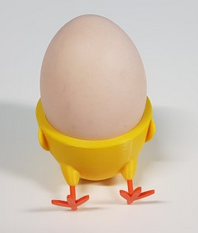 Odpowiedz na pytania:Z ilu zwrotek składa sie ten wiersz?O czym była w nim mowa?W wyrazie jajko - co słyszymy na początku?W ćwiczeniach popatrzcie jak wygląda j małe i J wielkie drukowane i pisane.Podkreśl poznane litery w tekście na czerwono - samogłoski, na niebiesko spółgłoskiZ ilu głosek i sylab składają się wyrazy  - jajko i kura?Ułóż   wyrazy rozpoczynające na głoskę j.Teraz ułóż takie, które głoskę j mają w środku i na końcu wyrazu.Z  wyrazem "jajko" ułóż dwa zdania, policz ile one mają wyrazów.Z "Nowej Trampoliny sześciolatka"  - wykonaj ćwiczenia na literkę j, tak jak robiliśmy to w przedszkolu.Dokończ kolorowanie jajka.Życzę miłej pracy!!! Pani Bożenka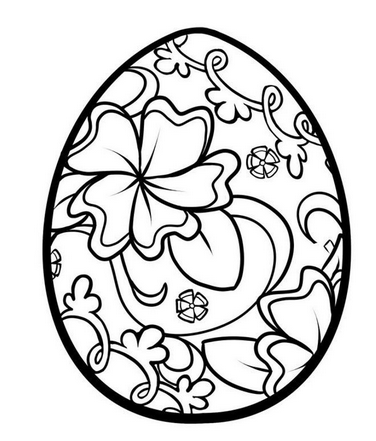 